   Паломническая служба Подворья 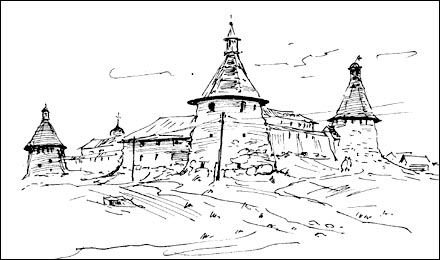    Спасо-Преображенского   Соловецкого монастыря в МосквеОКТЯБРЬ 201517 октября, суббота, 11.00, м. «Библиотека им. Ленина»Музей архитектурывыставка «Русское деревяное зодчество»от ХIV-ХV вв. до авангарда ХХ века. Русский Север, Заонежье, Кижи и др. Подлинные предметы, макеты, рисунки, фотопродолжительность – 1,5 часа18 октября, воскресение, 13.00, м. «Кропоткинская»ХРАМ ХРИСТА СПАСИТЕЛЯобзорная экскурсия с посещением смотровых площадокпродолжительность – 1,5 часа24 октября, суббота, 11.00, м. «Кропоткинская»Галерея Ильи ГлазуноваЖивопись, книжная графикапродолжительность – 1,5 часа25 октября, воскресение, 11.30, м. «Шаболовская»ДОНСКОЙ МОНАСТЫРЬхрамы, святыни, некропольпродолжительность – 1 час28 октября, среда, 10.30, м. «Библиотека им. Ленина»Музей книгиэкспонаты из Отдела редких книг, история книгопечатания, иллюстрирование, искусство книгипродолжительность – 1,5 часа31 октября, суббота, 10.30, м. «Библиотека им. Ленина»ДОМ ПАШКОВА(с церковью св. Николая), Румянцевский музейодин из красивейших и знаменитых домов Москвы, шедевр архитектуры классицизмапродолжительность – 1,5-2 часаПредварительная запись по тел.: + 7 (910) 456 7003Москва, м. «Новокузнецкая», ул. Садовническая, д. 6. Храм свмч Георгия в ЕндовеВремя работы: среда-четверг с 14.00 до 19.00e-mail: endova2012@yandex.ru